                                     Итоги государственной итоговой аттестации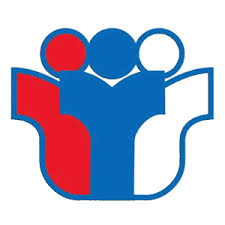 по образовательным программам основного общего образования в форме основного государственного экзамена (ОГЭ) и государственного выпускного экзамена (ГВЭ)  МАОУ СОШ № 3 имени Семена Васильевича Дубинского станицы Березанской в 2021-2022 учебном году      Государственную итоговую аттестацию по программам основного общего образования  проходили  61 выпускник и в форме государственного выпускного экзамена 4 выпускника, которые сдавали 2 обязательных предмета.В ходе  государственной итоговой аттестации по образовательным программам основного  общего образования в основной  период  10 выпускников получили неудовлетворительные результаты: 2 по русскому языку и 10 по математике. Согласно пункту 42 Порядка проведения государственной итоговой аттестации по образовательным программам основного общего образования по решению председателя ГЭК данные выпускники были повторно допущены к сдаче ГИА в текущем учебном году по соответствующему учебному предмету в резервные сроки основного периода. В результате 8 выпускников получили удовлетворительные результаты по соответствующим предметам, но к сожалению, двое обучающихся повторно получили неудовлетворительный результат по математике в резервные сроки основного периода и Им предоставляется право пройти ГИА по соответствующему учебному предмету в дополнительный период, но не ранее 1 сентября текущего года	Причины неуспеваемости в низкой мотивации обучающихся, низком уровне контроля родителей за подготовкой к ГИА (выполнение домашних заданий, посещение консультаций), недостаточная отработка базовых навыков учителями-предметниками, самоуверенность выпускников, безмерная надежда на помощь и средства Интернет.Мониторинг  качества знаний по обязательному экзамену – математика (ОГЭ)Мониторинг  качества знаний по обязательному экзамену – русский язык (ОГЭ)Экзамены по выбору 2021-2022 учебный годТаким образом, 55 выпускников из 65 успешно прошли государственную итоговую аттестацию и получили аттестаты об основном общем образовании. 4 из них получили аттестаты с отличием. 10 обучающихся получили неудовлетворительный результат по математике и 2 из них получили неудовлетворительный результат по русскому языку, 8 успешно прошли повторно государственную итоговую аттестацию в резервные сроки основного периода и получили аттестаты. Итого, 63 выпускника из 65 получили аттестаты об основном общем образовании.2 обучающихся повторно получили неудовлетворительный результат по математике и были допущены к государственной итоговой аттестации в дополнительные сроки в текущем году, но не ранее 1 сентября. (Протокол педсовета № 11 от 15.07.2022).2016-2017 учебный год2017-2018учебный год2018-2019 учебный год2020-2021 учебный год2021-2022учебный год47,8%87,8%60,2%50%38%2017-2018 учебный год2018-2019 учебный год2020-2021 учебный год2021-2022учебный год70,7%41%62 %75,4%ПредметКоличество выпускниковОбученность 2017-2018 учебный годКачество 2017-2018 учебныйКоличество выпускниковОбученность 2018-2019 учебный годКачество 2018-2019 учебныйКоличество выпускниковОбученность 2021-2022 учебный годКачество 2021-2022 учебныйфизика 9100%66,6%17100%100%5100%100%химия8100%87,5%7100%85,7 %7100%71%информатика и ИКТ26100%73%20100%40%18100%44%биология 29100%57,6%30100%76,7%19100%73,6%история---2100%0000обществознание53100%62,2%44100%61,3%23100%56,5%география37100%56,7%25100%20%49100%61%Английский язык1100%100%1100%100%1100%100%литература---0000